IDA Global Survey on DPO Participation in Development 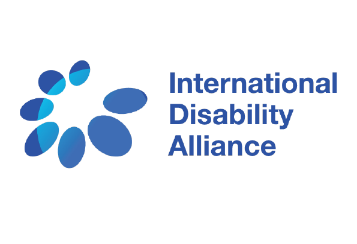 Programmes and Policies                            IDA 关于残障人组织（DPO）参与发展规划和政策的全球调查问卷Social Media Toolkit社交媒体工具包Background about the IDA Global Survey关于IDA全球调查问卷的背景This IDA Global Survey is the first global monitoring tool for DPO participation in development programmes and policies.这次IDA的全球调查问卷是第一个残障人组织（DPO）参与发展规划和政策的全球监测工具It is an accountability tool to monitor that “nothing is done about us without us”. 这是一个关于监测“没有我们的参与请不要做和我们有关的决定”的问责工具This survey seeks the opinions of DPOs on how their government, the UN and donors are including persons with disabilities at all stages of programming and in all areas: what is the extent of DPO engagement? Is this participation meaningful? What are good practices or barriers to our participation? Are we consulted only on disability specific issues or on all issues concerning persons with disabilities?这个调查问卷旨在了解残障人组织（DPO）的看法，他们的政府、联合国和捐助机构是如何在规划的各个层面包含残障人士。包括：残障人组织（DPO）的参与程度如何？参与是否有意义？我们参与的良好实践或阻碍是什么？我们是否只在和残障相关的议题上被咨询还是所有和残障人士相关的议题上都被咨询？The voices from DPOs at all levels matter (from local to national, to regional and global): the more responses we get, the stronger our evidence, and the stronger our advocacy. 来自所有层级的残障人组织（DPO）的看法都很重要 （从本地到国家的、区域的和全球层面的）：我们获得越多的回复，我们的证据就越强大，倡导也能够更有力。This survey will provide information to build the first ever DPO Participation Index, as a tool for your advocacy. For example, you will be able to compare the participation in your country against other countries and use this to weigh your advocacy asks这个调查问卷会为构建第一个残障人组织（DPO）参与指数提供信息，这个指数也将会成为你倡导的工具。例如：你可以对比你所在的国家残障人组织的参与程度和其他国家的情况，并用这些来衡量你的倡导程度。The IDA Global Survey is available online on the following link:IDA的全球调查问卷从下面的网站链接可以获得： http://www.internationaldisabilityalliance.org/global-survey The deadline to fill the Survey is the 16th December 2018.填写问卷的截止日期是2018年12月16日The IDA Global Survey is available in Arabic, Chinese, French, English, Russian, Spanish, and in International Sign.IDA的全球调查问卷提供阿拉伯语、中文、法语、英语、俄罗斯语、西班牙语和国际手语。How can you spread the message?你可以如何传播？Please help disseminate the IDA Global Survey through social media. Use #IDAGlobalSurvey 请通过社交媒体帮助传播IDA全球调查问卷。使用#IDAGlobalSurvey的标签Tweet and post on facebook using the below suggested posts! 在Tweet和facebook上发布下面建议的帖子！Remember to tag IDA at @ @IDA_CRPD_Forum (Twitter) and @InternationalDisabilityAlliance (Facebook)记得通过在Twitter 上@IDA @IDA_CRPD_Forum  以及在facebook上@InternationalDisabilityAlliance来标记IDAPossible social media posts:建议的社交媒体帖子：Help us track the participation of people with disabilities in development policies & programmes across all levels. Take the IDA Global Survey here:帮助我们跟踪残障人士在各个层面参与发展规划和政策的情况。请参加IDA 全球调查问卷：Are you a member of a disabled persons organisation? Make your voice heard on how governments, the UN and donors are including you in their policies & programmes. Take the IDA Global Survey here: http://bit.ly/IDAGlobalSurvey 你是残障人组织的成员吗？让您关于政府、联合国和资助方是如何把残障人士纳入政策和规划的声音被听到。请参加IDA全球调查问卷http://bit.ly/IDAGlobalSurvey IDA wants to hear YOUR voice on how your government, the UN and donors are including persons with disabilities in their policies and programmes. If you are a DPO representative, take the IDA Global Survey here: http://bit.ly/IDAGlobalSurvey IDA 希望听到你对你的政府、联合国机构和资助方在政策和规划中纳入残障人士方面做得怎么样的看法。如果你是残障人组织的代表，请参加IDA全球调查问卷http://bit.ly/IDAGlobalSurvey Help IDA build the first ever DPO Participation Index. Take the IDA Global Survey & tell us how your government, the UN and donors are including persons with disabilities in their policies and programmes. http://bit.ly/IDAGlobalSurvey 帮助IDA建立第一个残障人组织（DPO）参与指数。参加IDA全球调查问卷，告诉我们你的政府、联合国和资助方是如何把残障人士纳入他们的政策和规划中的。http://bit.ly/IDAGlobalSurvey Are you a member of a disabled persons organisation (DPO) working at the country level? Tell us how your governments include YOUR voice in development policies and programmes. Take the IDA Global Survey: http://bit.ly/IDAGlobalSurvey 你是一个在国家层面开展工作的残障人组织（DPO）的一员吗？告诉我们你的政府是如何把你的声音纳入到发展政策和规划当中去的。请参加IDA全球调查问卷：http://bit.ly/IDAGlobalSurvey The UN are currently assessing the extent to which they have included disability, including DPO engagement. Take the IDA Global Survey and tell us what you think. http://bit.ly/IDAGlobalSurvey 联合国目前正在评估他们容纳残障的程度，包括残障人组织（DPO）的参与。请参加IDA全球调查问卷：http://bit.ly/IDAGlobalSurvey How have funding agencies included persons with disabilities in their work so far? Help us hear your voice, take the IDA Global Survey on DPO participation in development policies and programmes. http://bit.ly/IDAGlobalSurvey 资助机构目前在工作中包含残障人士方面做得怎么样？帮助我们了解你的想法，请参与IDA关于残障人组织（DPO）参与发展政策和规划的全球问卷http://bit.ly/IDAGlobalSurvey What are current levels of DPO participation in government and other development programmes and policies? Help us know the situation to strengthen our advocacy, take the IDA Global Survey: http://bit.ly/IDAGlobalSurvey 目前残障人组织（DPO）参与政府和其他发展规划和政策的程度如何？帮助我们了解情况来加强倡导，请参与IDA全球调查问卷http://bit.ly/IDAGlobalSurvey Leaving no person with disability behind? Let’s monitor this in reality, tell us your experience of DPO involvement in development programmes and policies, take the IDA Global Survey here: http://bit.ly/IDAGlobalSurvey 不让一个残障人士被落下？让我们监测现实的情况，告诉我们你在残障人组织（DPO）参与发展规划和政策方面的经验。请参与IDA全球调查问卷http://bit.ly/IDAGlobalSurvey Article 4.3 of the Convention on the Rights of Persons with Disabilities (CRPD) mandates governments, development agencies, funders to include people with disabilities in their work. Take the IDA Global Survey & tell us if they are http://bit.ly/IDAGlobalSurvey 联合国残疾人权利公约第4条第三点要求政府、发展机构和资助机构在他们的工作中包含残障人士。请参与IDA全球调查问卷http://bit.ly/IDAGlobalSurvey Nothing About Us, Without Us means people with disabilities being involved across all levels of development policies and programmes. Share your opinion on the ground realities, take the IDA Global Survey: http://bit.ly/IDAGlobalSurvey “没有我们的参与，请不要做和我们有关的决定”代表残障人士应该参与发展政策和规划的各个层面。分享你的看法和实际的情况，请参与IDA全球调查问卷http://bit.ly/IDAGlobalSurvey Questions? 问题？Please email Talin Avades, tavades@ida-secretariat.org for any queries. 如果您有任何问题，请发送邮件给Talin Avades, tavades@ida-secretariat.org